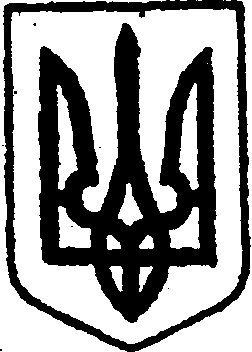 КИЇВСЬКА ОБЛАСТЬТЕТІЇВСЬКА МІСЬКА РАДАVІІІ СКЛИКАННЯСІМНАДЦЯТА  СЕСІЯПРОЄКТ Р І Ш Е Н Н Я20 грудня 2022 року                                                                   №  - 17 - VІІІПро прийняття майна у комунальну власність Тетіївської міської територіальної громади        Відповідно до Закону України «Про місцеве самоврядування в Україні» та Закону України «Про передачу об’єктів права державної та комунальної власності», Наказу Міністерства аграрної політики та продовольства України від 20 грудня 2013 року № 750 «Про передачу майна до комунальної власності», Акту приймання-передачі державного майна в комунальну власність Стадницької сільської ради від 24 грудня 2013 року, рішень Тетіївської міської ради від 22 вересня 2017 року «Про добровільне об’єднання територіальних громад» та від 25 січня 2018 року № 17-01-VII «Про реорганізацію сільських рад Тетіївської об’єднаної територіальної громади», беручи до уваги висновки та рекомендації постійної депутатської комісії з питань торгівлі, житлово-комунального господарства, побутового обслуговування, громадського харчування, управління комунальною власністю,  благоустрою, транспорту, зв’язку, Тетіївська міська рада В И Р І Ш И Л А: 1. Прийняти у комунальну власність Тетіївської міської територіальної громади  одноповерхову нежитлову будівлю клубу, площею 470,7 кв. м.,  що знаходиться по вулиці Заводська, 14 в селі Стадниця Білоцерківського району Київської області із зобов’язанням використовувати за цільовим призначенням і не відчужувати у приватну власність.     2. Прийняття майна, зазначеного в пункті 1 цього рішення, здійснити відповідно до вимог чинного законодавства з метою використання Відділом культури, молоді та спорту Тетіївської міської ради для надання культурних послуг населенню.     3. Контроль за виконанням рішення покласти на першого заступника міського голови Кизимишина В. Й. та на постійну депутатську комісію з питань торгівлі, житлово-комунального господарства, побутового обслуговування, громадського харчування, управління комунальною власністю,  благоустрою, транспорту, зв’язку (голова – Фармагей В. В.)Міський голова                                              Богдан БАЛАГУРА